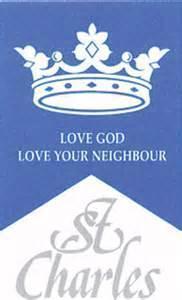 April 2024Your Child in 5M Summer Term 2024Dear Parents/ Carers,Below, you will find an outline of the topics that your child will be learning about in class over the coming term. In addition to providing you with an insight into the curriculum areas that will be covered until the end of the Summer term, it is hoped that this information will also assist in supporting your child’s home learning activities.EnglishThroughout the term, pupils will continue to revise a variety of genres and writing styles such as descriptive writing, letter writing and balanced arguments. We will continue to explore punctuation and grammatical rules within both writing and grammar lessons. Spelling tests will also be held each Friday. Reading continues to remain a vital part of your child’s education. In class, your child will continue to develop their reading skills during whole class guided reading sessions, where we will focus on inference, deduction and comprehension skills. Children should be reading at home every evening and should be able to demonstrate a clear understanding of the texts that they are reading.  Children should read a variety of texts across genres but they should also include a novel or chapter book. Children must record their reading in their reading records, at least three times each week. Your child’s reading record should be signed regularly (at least three per week) to confirm that they are reading. Reading records will be checked on Fridays. MathsDuring maths sessions this term, the children will cover a variety of topics including; transformations, converting units of measure, calculations involving whole numbers and decimals, 2D and 3D shapes and volume. As we move toward the end of Summer term we will begin to revise and consolidate learning completed throughout the year. The children will also have opportunities to apply knowledge from a range of topics to reason and problem solve. Religious EducationIn RE this term, the children will be learning about the following topics: Transformation – Children will learn about how feelings and beliefs about the use of transforming energy affect their behaviour and that of others. They will be able to compare their own and other people’s ideas about questions that are difficult to answer about transforming energy.Freedom and Responsibility – Children will be learning to make links to show how feelings and beliefs about the relationship of freedom and responsibility affect their behaviour and that of others whilst making links to scripture. Stewardship – During this topic, the children will be learning to show how feelings and beliefs about care for the earth affect their own behaviour and that of others. They will be able to give reasons as to why Christians are concerned about the stewardship of creation whilst making links to scripture. ScienceSpace Pupils will be taught to:Use the idea of the Earth’s rotation to explain day and night and the apparent movement of the sun across the sky.Describe the Sun, Earth and Moon as approximately spherical bodies.Describe the movement of the Earth, and other planets, relative to the Sun in the solar system.Living things and their habitatsPupils will be taught to:Describe the differences in the life cycles of a mammal, an amphibian, an insect and a birdDescribe the life process of reproduction in some plants and animalsTopicHistory: Pupils will be learning about how life for Catholics changed under Henry VIII.Geography:Pupils will be learning about the human and physical geography of North America.ComputingPupils will:Learn about using technology safely and respectfully and will be able to identify where to go for help and support when they have concerns. Learn about computer networks, including the internet; how they can provide multiple services, such as the World Wide Web, and the opportunities they offer for communication and collaboration.Use search technologies effectively, appreciate how results are selected and ranked, and be discerning in evaluating digital content DTThe children will be learning about textiles in order to design and create a square for a patchwork quilt. ArtThe children will be learning about printmaking through the work of artists such as Rembrandt, Hogarth, Hokusai and Warhol. They will have the opportunity to explore mono-printing and screen printing. MusicYear 5 children will  focus on ensemble performance within the realm of classical music. This unit aligns with the curriculum's emphasis on collaborative music-making. They will expand their ensemble skills, understanding the intricacies of performing as a group. This development prepares them for more advanced ensemble notation and performance tasks in the future. Children will be able to play a melody following staff notation written on one stave and using notes within an octave range (do–do; and wider in some parts of this SOW). They will sing a broad range of songs (play pieces) from an extended repertoire with a sense of ensemble and performance, observing phrasing, accurate pitching, and style.SpanishThe children will learn to describe and classify healthy and unhealthy food and diets and to order food ta the market and restaurant. They will take part in dialogues in real life situations and write menus for different purposes.  They will continue to develop reading and writing skills, take part in role plays and start to present information to each other in Spanish, both orally and in writing.  They will learn about aspects of grammar such as the use of conjunctions and prepositions.Physical Education (PE) Pupils will have coached sessions where they will partake in athletics. PE will take place every Friday and children are expected to arrive at school wearing their full St Charles PE kit on this day. PSHEThe children will be exploring the topics:Created to live in the CommunityHealthy LifestylesSelf-respect and personal goalsWorking together and aspirationsMoney (being a responsible citizen)HomeworkAs a reminder, homework will generally be as follows:Monday  		  Spellings (to be handed in on Friday)Tuesday 		  Maths (to be handed in by Thursday)Friday 	                             English + any Topic work (to complete over the weekend)Homework will be explained to your child in class. In addition to set homework, children will be asked to complete any unfinished class work at home. StationeryWhere possible, please ensure your child has their own pencil case containing: pencils, a rubber, a sharpener, coloured pencils, a ruler and a glue stick. Children should also bring a clearly labelled water bottle to school each day.All classes have a unique email address where you can contact the class teacher. This is not for informing the school of absence; the main office must be contacted in that instance.  If you have any general questions or queries, please contact me directly via the class email address (5m@st-charles.rbkc.sch.uk) and I will endeavour to reply (during school hours) as soon as possible. However, if you have an urgent concern, please phone the school office directly. Please note that the class email is not for informing the school of absence; the main office must be contacted in that instance. Finally, I would like to extend my sincerest thanks and appreciation to you for your continued support and I look forward to working with both you and your child for a successful Summer term. Warmest Wishes, Miss S. Mannion5M Class Teacher                                                             